U.S. INTERNATIONAL CHRISTIAN ACADEMY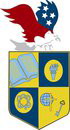 Serving students since 2001Owned and Operated by Teacherswith 25 years of experience in Teaching and Administrationwww.usicahs.orgadmin@USICAHS.ORG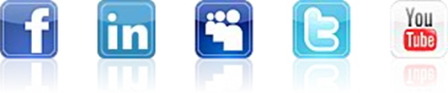 WEEKLY PAYMENT CREDIT CARD AUTHORIZATION FORMBy signing this form you give us permission to debit your account for the amount indicated on or after the indicated date.  This is permission for a weekly transaction y, and provide authorization for any additional debits or credits to your account.Student Name: ________________________________________________________Student Address: ______________________________________________________Email: ________________________Phone: ____________ Cellular: _____________I, _____________________________________________________authorize U.S. International Christian Academy/ABC Educational Services to charge on my Credit Card or Debit Card the following weekly payments:_______Times payments of $_________ X _______Weeks the Total amount of $___________The following day:_____________ Signature:________________________________________Total Amount to be charge: $________VISA__MASTER CARD __DISCOVER __CARD HOLDER NAME: _________________________________________________CREDIT CARD No: _____________________________________________________EXPIRATION DATE: _____________________ SECURITY CODE: _______________ADDRESS: ____________________________________________________________Bill to Zip Code: _____________________ PHONE: ___________________________Driver License No: ______________________________________________________Signature: _________________________________________  Date: _____________For Official Use Only: Approval Code:_______________ Date: _________Time:___________I authorize the above named business to charge the credit card indicated in this authorization form according to the terms outlined above. This payment authorization is for the goods/services described above, for the amount indicated above only, and is valid for weekly payments use only. I certify that I am an authorized user of this credit card and that I will not dispute the payment with my credit card company; so long as the transaction corresponds to the terms indicated in this form.